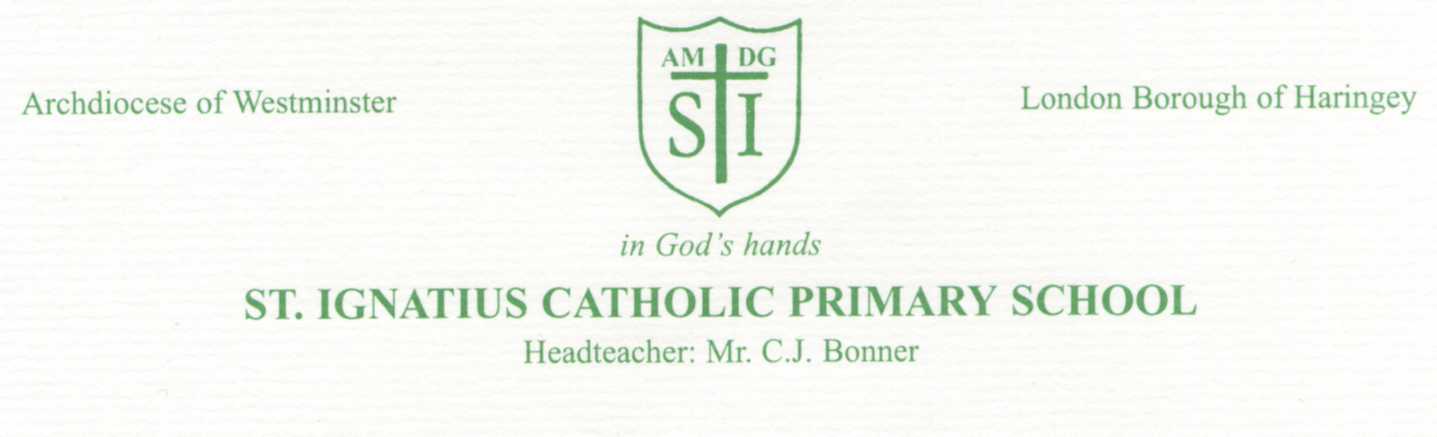 TERM DATES FOR 2019 -2020Autumn Term  2019Autumn  1:	Wednesday 4th  September 2019 – Friday 18th  October 2019Half Term:	Monday 21st October 2019 – Friday 25th October 2019Autumn  2:	Monday 28th October 2019 – Friday 20th  December 2019Spring Term  2020Spring  1:	Tuesday 7th January 2020 – Friday 14th February 2020Half Term:	Monday 17th February 2020 – Friday 21st  February 2020Spring  2:	Monday 24th  February 2020 – Thursday 2nd April 2020(Friday 3rd April 2020 – Spring Family Learning Conference Day ) Summer Term 2020Summer  1:	Monday 20th  April 2020 – Friday 22nd May 2020    (Bank Holiday Monday 4th May 2020)Half Term:	Monday 25th  May 2020  to Friday 29th May 2020Summer 2 :	Monday 1st June 2020 – Friday 17th July 2020 INSET Days Monday 2nd September 2019                                                                                                                                Tuesday 3rd  September 2019                                                                                                 Monday  6th January 2020                                                                                                                   Monday 20th July 2020                                                                                                                            5th INSET Day to be confirmed